臺北市立第一女子高級中學112學年度校園四對四排球賽報名表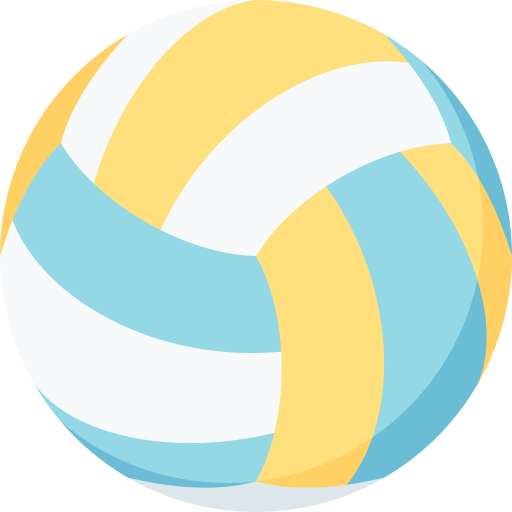 隊名（限中文，至多六字）（限中文，至多六字）（限中文，至多六字）（限中文，至多六字）職稱班級姓名手機聯絡電話是否有報名三對三籃球賽（若有，請寫籃球賽隊名）隊長隊員隊員隊員隊員隊員報名流程：填畢報名表電子檔後，將檔案寄至體育組長電子信箱(physical@gapps.fg.tp.edu.tw)，收到體育組確認回信後，始完成報名手續。同時報名校園三對三籃球賽者，請於報名表上註明隊伍名稱，以利排開賽程。報名流程：填畢報名表電子檔後，將檔案寄至體育組長電子信箱(physical@gapps.fg.tp.edu.tw)，收到體育組確認回信後，始完成報名手續。同時報名校園三對三籃球賽者，請於報名表上註明隊伍名稱，以利排開賽程。報名流程：填畢報名表電子檔後，將檔案寄至體育組長電子信箱(physical@gapps.fg.tp.edu.tw)，收到體育組確認回信後，始完成報名手續。同時報名校園三對三籃球賽者，請於報名表上註明隊伍名稱，以利排開賽程。報名流程：填畢報名表電子檔後，將檔案寄至體育組長電子信箱(physical@gapps.fg.tp.edu.tw)，收到體育組確認回信後，始完成報名手續。同時報名校園三對三籃球賽者，請於報名表上註明隊伍名稱，以利排開賽程。報名流程：填畢報名表電子檔後，將檔案寄至體育組長電子信箱(physical@gapps.fg.tp.edu.tw)，收到體育組確認回信後，始完成報名手續。同時報名校園三對三籃球賽者，請於報名表上註明隊伍名稱，以利排開賽程。